Personal kit must be clearly labelled/marked with your name.  It is important that you swimmers have their own equipment to ensure that you do not have to rely on borrowing kit from other swimmers.  Please bring your kit bag to ALL sessions.  Swim Training Kit Requirements for all SquadsItems can be purchased online at specialist online swimming stores or at amazon etc.  Please do register with easyfundraising.com beforehand and click through to the site you are purchasing from to earn commission for your club, without costing you a single penny more.We are unable to offer direct recommendations for particular stores as that is seen as an endorsement, however we would be happy to share with you where we purchase our own swimmers’ kit from if you ask us personally.Kit ItemPhoto of Example KitKit Required per SquadKit Required per SquadMesh kit bag (any brand)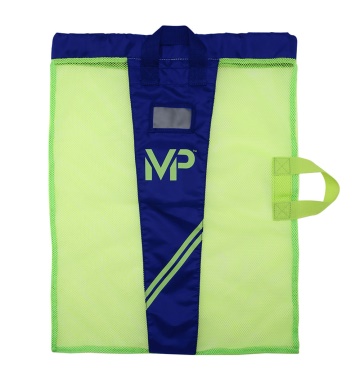 NARCOUNTYJCDTOP CLUBPLATINUMDIAMONDGOLDSILVERBRONZENARCOUNTYJCDTOP CLUBPLATINUMDIAMONDGOLDSILVERBRONZEKickboard – any brand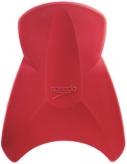 NARCOUNTYTOP CLUBJUNIOR COUNTY DEVPLATINUMDIAMONDGOLDSILVERBRONZENARCOUNTYTOP CLUBJUNIOR COUNTY DEVPLATINUMDIAMONDGOLDSILVERBRONZEWater Bottle: any brand.  Remember to wash out each night to avoid bacteria build-up or use disposable bottles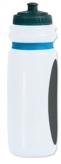 NARCOUNTYTOP CLUBJUNIOR COUNTY DEVPLATINUMDIAMONDGOLDSILVERBRONZENARCOUNTYTOP CLUBJUNIOR COUNTY DEVPLATINUMDIAMONDGOLDSILVERBRONZETraining Fins – any brand but must be SHORT fins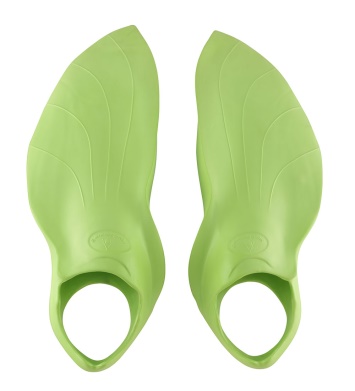 NARCOUNTYTOP CLUBJUNIOR COUNTY DEVPLATINUMDIAMONDGOLDSILVERNARCOUNTYTOP CLUBJUNIOR COUNTY DEVPLATINUMDIAMONDGOLDSILVERPull-buoy – any brand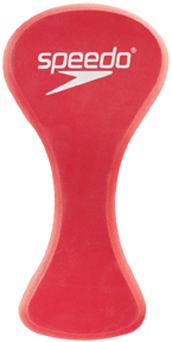 NARNARCOUNTYTOP CLUBJUNIOR COUNTY DEVPLATINUMDIAMONDGOLDNARNARCOUNTYTOP CLUBJUNIOR COUNTY DEVPLATINUMDIAMONDGOLDTraining hand paddles – any brand but MUST have vents and fit your hand properly.  Vents and palm risers enhance the swimmers feel for the water.  Most hand paddles come in 3 sizes.  These are Michael Phelps branded paddles but any brand is fine.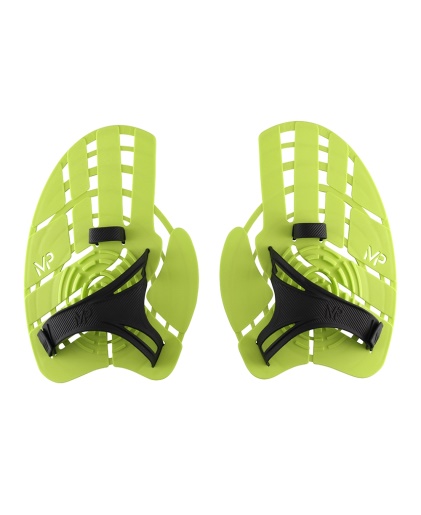 NARCOUNTYTOP CLUBNARCOUNTYTOP CLUBFront-loading snorkel – any brand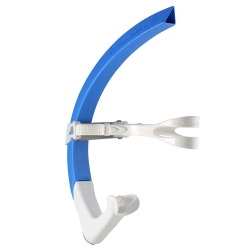 NARCOUNTYTOP CLUBJUNIOR COUNTY DEVNARCOUNTYTOP CLUBJUNIOR COUNTY DEVFinis Pull rubber band 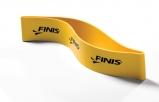 NARCOUNTYTOP CLUBNARCOUNTYTOP CLUBOptional:  Rollers for trigger point release, knotty fibres – any brand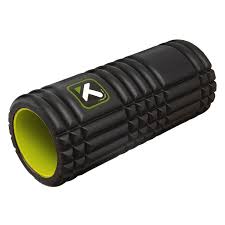 NARCOUNTYOptional Finis Pacer – optional training aid to help maintain constant stroke rate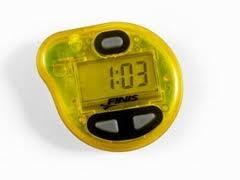 NARCOUNTYNARCOUNTYTOP CLUBJNR COUNTY DEVPLATINIUMDIAMONDGOLDSILVERBRONZERequired ItemsRequired ItemsRequired ItemsRequired ItemsRequired ItemsRequired ItemsRequired ItemsRequired ItemsRequired ItemsRequired ItemsMesh/Net Kit BagKickboardShort FinsPull buoySnorkelFinish Ankle BandPaddlesOptional ItemsOptional ItemsOptional ItemsOptional ItemsOptional ItemsOptional ItemsOptional ItemsOptional ItemsOptional ItemsOptional ItemsOptional  -Finis PacerOptional -Roller